Как выйти из жизненного тупика?Иногда вам кажется, что все, вы намертво застряли в чем то: в ситуации, обстоятельствах, отношениях, чувствах, связях, обязательствах, долгах, Перечислять можно бесконечно.  Мы умеем создавать себе трудности, чтобы потом их преодолевать. А можно выйти из жизненного тупика? Можно и даже нужно.Почему это следует сделать?Возможно, вы сейчас ощущаете, что жизнь вас несет, у вас вырвало из рук руль и контроль событий невозможен. Вы не можете вдохнуть от такой ситуации- вы заперты, вы в тупике. Вы думаете, что это жизненные обстоятельства вас загнали в угол.Тогда для вас сейчас самое важное- взять таймаут.
Летчики- испытатели, когда у них на высоте в 15000 м над землей что- нибудь выходит из строя очень хорошо знают ЗОЛОТОЕ ПРАВИЛО, которое многим из них спасает жизнь
КОГДА НЕ ЗНАЕШЬ ЧТО ДЕЛАТЬ — НЕ ДЕЛАЙ НИЧЕГО, возьми паузу. Пусть на краткий миг.Шаг № 1. Разрешите себе поверить, что вы можете сделать первый шаг.
Ваша вера в себя и в то, что вы ОБЯЗАТЕЛЬНО получите помощь по пути, поможет вам справиться с вашими страхами. Шаг № 2. Будь готов. Всегда готов.
Выход из жизненного тупика — это свобода, и это не всегда легко. Вы должны быть готовы морально, у вас должна быть поддержка со стороны близких или родных, людей, которые важны для вас. 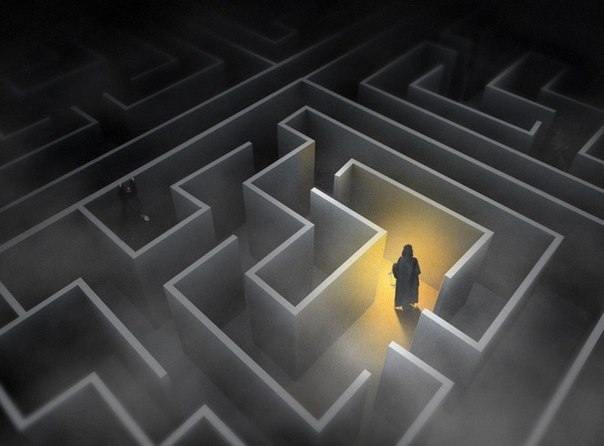 Когда человек попадает в тупик, важно получить адекватную точку обзора ситуации. Как я уже сказал, человеку, который, по его мнению, в тупике, просто не хватает опыта, знаний и определенных ресурсов для того, чтобы этот тупик преодолеть.В связи с этим вспоминаются курортники, развлекающиеся походами по лабиринтам, прекрасно показанных в фильме «Трое в лодке, не считая собаки». Раньше, в 19 в. – начале 20 в, когда люди приезжали на курорт, не было никаких аттракционов, казино, игровых автоматов и других развлечений, имеющихся в изобилии в настоящее время. Для развлечения отдыхающих в то время создавались искусственные лабиринты. Эти лабиринты были одними из немногих развлечений. Развлечение состояло в том, что отдыхающие заходили в этот лабиринт и начинали искать выход. Такая развлекательная игра могла продолжаться от нескольких часов до целого светового дня. Поэтому часто люди приходили туда с рюкзачками, в которых был обед, а иногда и ужин. И вот целый солнечный день, на свежем воздухе, они ходили по этому сложно устроенному лабиринту, натыкаясь на бесчисленное количество тупиков. Можно представить себе состояние людей, когда они попадали из одного тупика в другой. Наверняка многим из них казалось, что кругом тупики, из которых невозможно выйти, и вообще непонятно, как они туда попали.При этом надо сказать, что лабиринты были сложно устроены, и люди могли на самом деле погибнуть там, так и не выбравшись из этих бесчисленных тупиков. И чтобы не случилось трагедии, там были предусмотрены определенные правила безопасности. Они заключались в том, что высоко на специальном сооружении сидели люди, которые прекрасно видели лабиринт сверху. Когда группа отдыхающих или отдельные ее представители, вдоволь полазив по лабиринту, хотели уже выйти, но не могли найти выхода, эти люди, наблюдающие за лабиринтом и участниками игры сверху, махали им специальным флажком (ведь мобильной и радиосвязи связи тогда еще не было). И вот определенными знаками сверху людей выводили из лабиринта, показывая, где выход.Вот так развлекались на курорте. Но ситуация похожа и на нашу жизнь, которая уже не игра. Наша жизнь есть лабиринт с огромным количеством неожиданных поворотов. И поскольку мы обычно не знаем правильного направления движения, и у нас нет надежных ориентиров, мы, безусловно, попадаем из одного тупика в другой. Но ведь то, что нам кажется тупиком, имеет выход. Просто надо посмотреть на лабиринт с другой точки зрения. Если посмотреть на него сверху, то мы увидим путь, который приведет к выходу. 